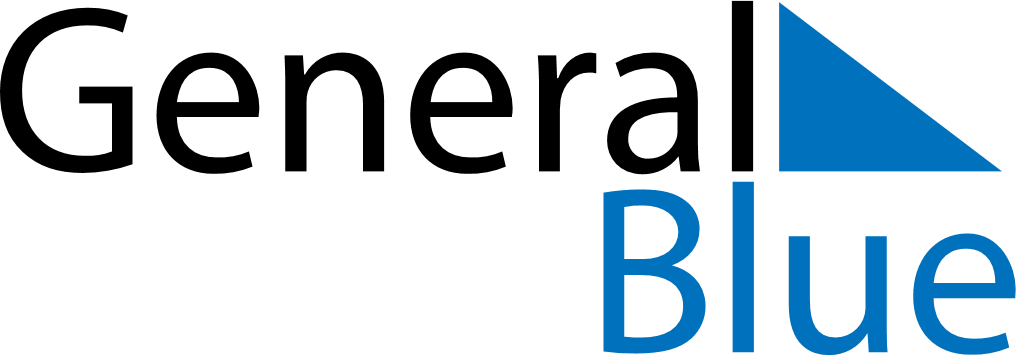 Quarter 1 of 2025BeninQuarter 1 of 2025BeninQuarter 1 of 2025BeninQuarter 1 of 2025BeninQuarter 1 of 2025BeninJanuary 2025January 2025January 2025January 2025January 2025January 2025January 2025SUNMONTUEWEDTHUFRISAT12345678910111213141516171819202122232425262728293031February 2025February 2025February 2025February 2025February 2025February 2025February 2025SUNMONTUEWEDTHUFRISAT12345678910111213141516171819202122232425262728March 2025March 2025March 2025March 2025March 2025March 2025March 2025SUNMONTUEWEDTHUFRISAT12345678910111213141516171819202122232425262728293031Jan 1: New Year’s DayJan 10: Fête du VodounMar 30: End of Ramadan (Eid al-Fitr)